RESULTADO – TOMADA DE PREÇON° 202492TP55849HEMUO Instituto de Gestão e Humanização – IGH, entidade de direito privado e sem fins lucrativos, classificadocomo Organização Social, vem tornar público o resultado da Tomada de Preços, com a finalidade deadquirir bens, insumos e serviços para o HEMU - Hospital Estadual da Mulher, com endereço à Rua R-7,S/N, Setor Oeste, Goiânia, CEP: 74.125-090.Bionexo do Brasil LtdaRelatório emitido em 27/02/2024 10:59CompradorIGH - HEMU - Hospital Estadual da Mulher (11.858.570/0002-14)Rua R 7, esquina com Av. Perimetral s/n - Setor Oeste - GOIÂNIA, GO CEP: 74.530-020Relação de Itens (Confirmação)Pedido de Cotação : 334856185COTAÇÃO Nº 55849 - QUÍMICOS - HEMU FEV/2024Frete PróprioObservações: *PAGAMENTO: Somente a prazo e por meio de depósito em conta PJ do fornecedor. *FRETE: Só serãoaceitas propostas com frete CIF e para entrega no endereço: RUA R7 C/ AV PERIMETRAL, SETOR COIMBRA, Goiânia/GOCEP: 74.530-020, dia e horário especificado. *CERTIDÕES: As Certidões Municipal, Estadual de Goiás, Federal, FGTS eTrabalhista devem estar regulares desde a data da emissão da proposta até a data do pagamento. *REGULAMENTO: Oprocesso de compras obedecerá ao Regulamento de Compras do IGH, prevalecendo este em relação a estes termos emcaso de divergência.Tipo de Cotação: Cotação NormalFornecedor : Todos os FornecedoresData de Confirmação : TodasFaturamentoMínimoValidade daPropostaCondições dePagamentoFornecedorPrazo de EntregaFrete ObservaçõesComercial Cirurgica RioclarenseLtda- SPJAGUARIÚNA - SPUsuário Ws Rioclarense - (19) 3522-1dias após12R$ 500,0000R$ 300,000024/02/202405/03/202430 ddl30 ddlCIFCIF-confirmação5800bionexo@rioclarense.com.brMais informaçõesDMI Material Medico HospitalarLtdaGOIÂNIA - GODilamar Tome da Costa - (62) 3541-2dias apósnullconfirmação3334dmigyn@hotmail.comMais informaçõesProgramaçãode EntregaPreço PreçoUnitário FábricaValorTotalProdutoCódigoFabricanteEmbalagem Fornecedor Comentário JustificativaRent(%) QuantidadeUsuário;Santé,Hospfar,Cientifica eMedcom Nãoatende ascondições depagamento. -Ello Limite decreditoALCOOL ETILICO 70%ANTISSEPTICO 100ML -DaniellyEvelynPereira DaCruzALCOOL 70%ANTISSEPTICOALMOTOLIA 100MLCX C/24FRS ->PARA PELE ->ComercialCirurgicaRioclarenseLtda- SPFRASCO - SOLUÇÃOALCOOLICA 70 INPM, 39460ANTISEPTICA, PARAUSO TOPICO ADULTO EPEDIATRICO;R$R$R$1-CAIXA-2016 Frasco1,5243 0,00003.072,9888excedido nassoliciataçoesde86513, VICPHARMA27/02/202408:58ALMOTOLIA 100 MLmedicamentoe materialmédico,evidenciadopor e-mail.CLOREXIDINASOLUCAO ALCOOLICA A0.5% 100ML ->CLOREXIDINASOLUCAO ALCOOLICA0.5% FRASCO 100ML -FRASCO- ALMOTOLIAPLASTICADESCARTAVELLACRADA, COMDaniellyEvelynPereira DaCruzCHLORCLEAR 0,5%ALCOOLICA 100MLALMOTOLIA CXC/24FR 83501, VICPHARMAComercialCirurgicaRioclarenseLtda- SPR$R$R$211,0560432404-FR--120 Frasco1,7588 0,0000SISTEMA DE ABERTURADE NAO NECESSITE DEMATERIAL CORTANTE ,COM TAMPA ADICIONALPARA ENCAIXE APOSABERTURA, AUSENCIADE CORANTES,27/02/202408:58CONSERVANMTES EODORES.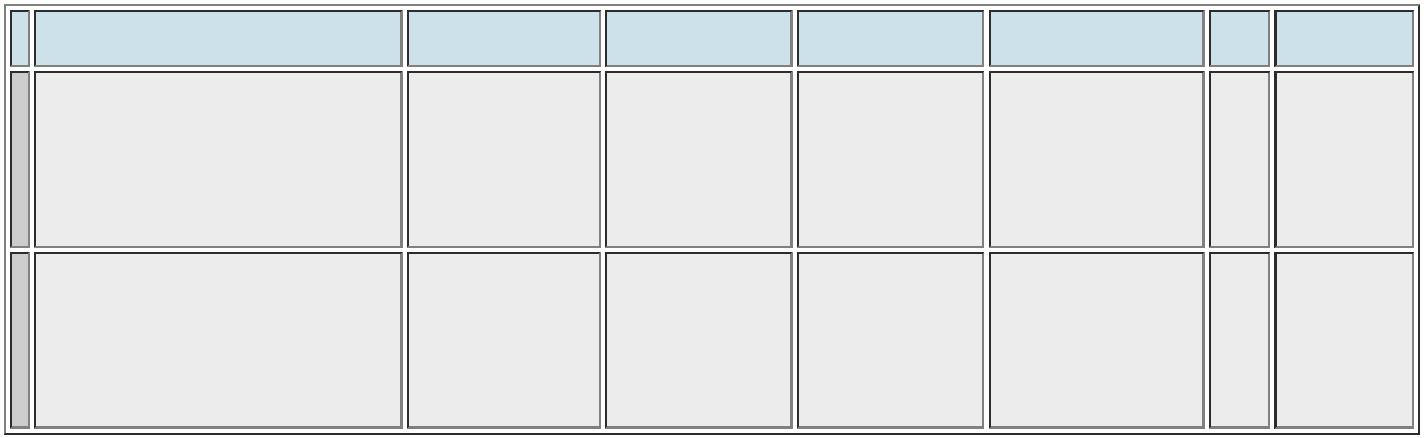 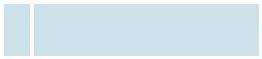 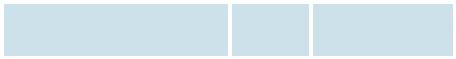 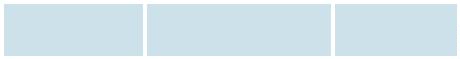 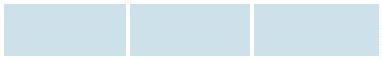 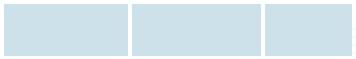 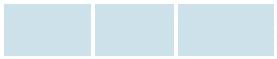 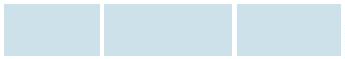 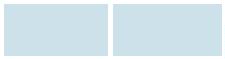 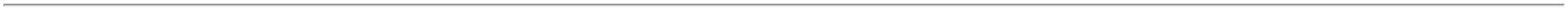 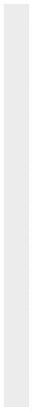 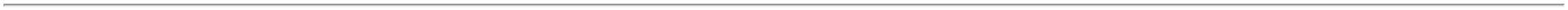 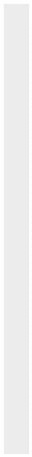 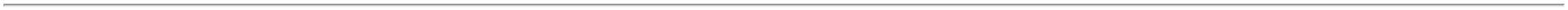 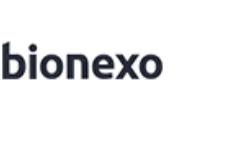 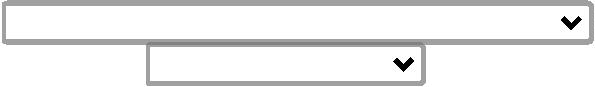 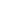 ;- MedDaniellyEvelynPereira DaCruzCHLORCLEAR 0,2%SOL DE LIMPEZACX C/24FR X100ML, VICCenter,ComercialCirurgicaRioclarenseLtda- SPCLOREXIDINASOLUCAO AQUOSA,2% 100ML (NP)Indalabor eCientifica Nãoatende ascondições depagamento.R$R$R$485,7000563442142378--CAIXA--300 Unidade1,6190 0,00000PHARMA27/02/202408:58DaniellyEvelynPereira DaCruzCLOREXIDINASOLUCAODEGERMANTE 4%FRASCO 100ML -FRASCOCHLORCLEAR 4%DEGERMANTE100ML ALMOTOLIACX C/24FR 88198,VIC PHARMA;- Cientifica eHospfar Nãoatende ascondições depagamento.ComercialCirurgicaRioclarenseLtda- SPR$R$R$241,2960FR48 Frasco5,0270 0,000027/02/202408:58ESCOVA P/DEGERMACAO DASMAOS C/ CLOREXIDINADaniellyEvelynPereira DaCruzESCOVA DESCC/CLOREXIDINA2%CX C/48UN -;- Med CenterNão atendeas condiçõesde-> COM CERDASMACIAS. CABOPLASTICOComercialCirurgicaRioclarenseLtda- SPR$R$R$717655-CAIXA-1536 Unidade1,6500 0,00002.534,400088197, VICPHARMADESCARTAVELEMBALAGEMALUMINIZADA/BLISTER.REG MS - UNIDADEpagamento.27/02/202408:58DaniellyEvelynPereira DaCruzTESTE AUTOCLAVEC/INDIC.BIOL.3HS0 INT.QUIM. - MARCA DE 38371INDICADORBIOLOGICOATTEST 1292 3HSC/50AMP, 3MComercialCirurgicaRioclarenseLtda- SPR$R$R$937,78001-CAIXA--50 Pacote18,7556 0,0000REFERENCIA 3M -PACOTE27/02/202408:58TotalParcial:R$4070.07.483,2208Total de Itens da Cotação: 10Total de Itens Impressos: 6Programaçãode EntregaPreço PreçoUnitário FábricaValorTotalProdutoCódigoFabricanteEmbalagem Fornecedor Comentário JustificativaRent(%) QuantidadeUsuárioDaniellyEvelynPereira DaCruz;- CirúrgicaDMI MaterialMedicoHospitalarLtdaGEL PARA ECG100G ALMOTOLIA,MULTIGELSão José Nãorespondeu oe-mail deGEL PARA ECG FR 100GRAMA - FRASCOR$R$R$838420-UNIDADEnull600 Frasco1,7400 0,00001.044,0000homologação.27/02/202408:58TotalParcial:R$600.01.044,0000Total de Itens da Cotação: 10Total de Itens Impressos: 1TotalGeral:R$4670.08.527,2208Clique aqui para geração de relatório completo com quebra de página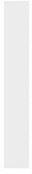 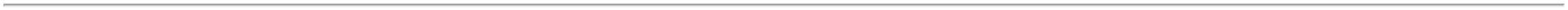 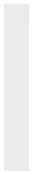 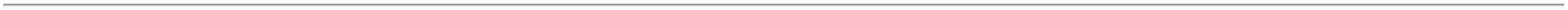 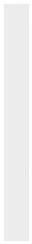 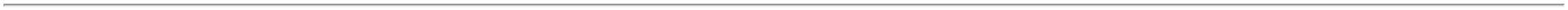 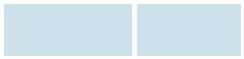 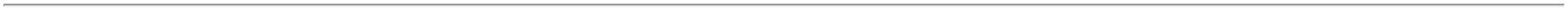 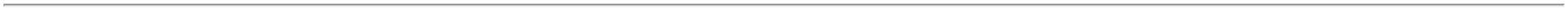 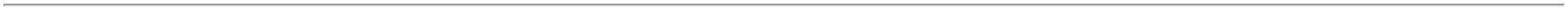 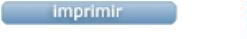 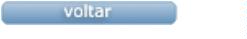 